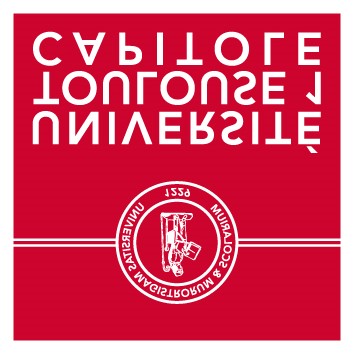 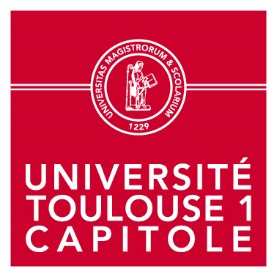 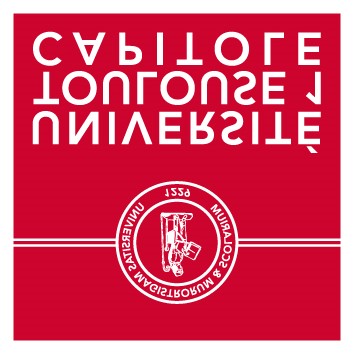 L’Université Toulouse 1 Capitole recrute pour renforcer l’Ecole d’économie de Toulouse - EET un chargé(e) d’aide au pilotage  PRÉSENTATION DE L’UNIVERSITÉIssue d’une longue tradition universitaire, L’Université Toulouse 1 Capitole est implantée au cœur de la ville de Toulouse. L’Université compte 3 UFR, l’Ecole d’Economie de Toulouse, l’Ecole de Management de Toulouse, ainsi qu’un IUT délocalisé à Rodez. Elle accueille plus de 20 000 étudiants dans les domaines du droit, de l’économie, de la gestion, et emploie plus de 1 200 personnes.  PRÉSENTATION DU SERVICEL’Ecole d’économie de Toulouse – TSE est une école interne à l’Université Toulouse 1, née de la transformation de la Faculté de Sciences Economiques en septembre 2011. Elle propose une innovante 3ème voie, qui concilie le meilleur des Grandes Ecoles et le meilleur de l’Université. Elle regroupe 2500 étudiants de la 1ère année de licence au doctorat.Adossée à l’un des dix meilleurs centres de recherche en économie au monde, Toulouse School of Economics, elle propose des formations d’excellence et attire de nombreux étudiants étrangers.Sous l'autorité hiérarchique de la Secrétaire Générale de l'Ecole d'économie de Toulouse, le chargé d'aide au pilotage assure diverses missions telles que les enquêtes internes (évaluation des enseignements, souhaits d’orientation), l’enquête d’insertion professionnelle à 6 mois, la collecte des syllabi et l’élaboration d’indicateurs nécessaires au pilotage de l’école.  MISSIONS ET ACTIVITES PRINCIPALESMission 1 : Développement d'outils d'aide à la décision et indicateurs pour le pilotage de l'Ecole en fonction des demandes de l'équipe de directionActivités :Rédiger des fiches procédures pour les requêtes récurrentes Développement et mise en oeuvre d'un tableau de bord pour la gestion des heures d'enseignements, de l'offre de formation, des obligations statutaires des enseignants, des syllabusSuivi de cohortes en fonction des besoins / Assurer la qualité et la cohérence des donnéesMission 2 : Gestion d’enquêtesActivités :Mise en oeuvre et traitement (nettoyage données brutes, analyse, création de tableaux synthétiques) des évaluations des enseignements avec Lime Survey / Proposer des évolutions afin d'augmenter les taux de réponseMise en œuvre d’enquêtes d’évaluation des cursus licence et master conformément à la charte d’évaluation des enseignementsMise en œuvre et traitement (nettoyage données brutes, analyse, création de tableaux synthétiques) de l'enquête insertion professionnelle à 6 mois en lien avec le service Alumni / Participation à la rédaction du questionnaire et analyse des résultatsRéponse aux enquêtes menées par l'Université et le Ministère de l'Enseignement Supérieur, de la Recherche et de l'Innovation ; production d'indicateursConception et programmation d'outils d'automatisation des tâches notamment pour le recrutement des étudiants (interne et externe) ; accompagnement des servicesProduction des tableaux de synthèse des notes des étudiants (rang et notes pour les candidatures, le rang indicatif pour les étudiants...) Mission 3 : Activité annexeParticipation à l'administration de l'outil CRM, outil commun à l'école et à la Fondation TSERéférent Moodle pour l’Ecole Gestion des convocations aux examens via des formulaires dédiés  COMPÉTENCES REQUISESLes savoirs :Connaissances et compétences utiles à l'analyse et la valorisation des données issues de sources diverses,Compétences en nettoyage, traitement et analyse des données brutes pour les raffiner rapidement et proposer des tableaux synthétiquesMaîtrise impérative de l'outil Excel avancé : fonctions (nb.si.ens, index/equiv, rechercheh/v, fonctions de texte...), macros (enregistrement et petites modifications de macros), tableaux croisés dynamiques...Maîtrise des outils bureautiques : Word, Thunderbird…Bonne maîtrise de Business ObjectsBonne maîtrise de Lime SurveyCréation de base de donnéesNotions de programmation VBA, langage SQLLes savoir-faire opérationnels :Maîtrise impérative de la langue anglaise (niveau C1 requis)Savoir organiser son travail et gérer les prioritésCompréhension du fonctionnement des outils informatiques de gestion : Apogée notamment.Les savoir être comportementaux :Sens de l’écouteBon relationnel ; sens de la pédagogieDisponibilitéRigueurAutonomieRéactivité  POINTS FORTS	CONDITIONS D’EXERCICE FAVORABLES  POSTULERLa candidature (lettre de motivation et curriculum vitae) sera envoyée par courriel avant le   à la Direction des Ressources Humaines, à l’adresse : ut1recrute@ut-capitole.fr  en indiquant le titre du poste dans l’objet.Date prévue des entretiens Poste de  Ouvert Le contrat est à durée déterminée, de droit public, à temps complet, jusqu’au 31 août   2023, renouvelable sous conditions. Rémunération :bruts mensuels (par référence au 1er échelon du corps des Assistants ingénieurs pour les contractuels ou selon ancienneté + régime indemnitaire pour les fonctionnaires).                Date de prise de fonctions : -	Contribution à des projets structurants et motivants. -	Travail au sein d'une équipe engagée et solidaire au bénéfice des usagers.-	Formation des personnels-	Restauration collective -	Prise en charge partielle des frais de transports -	56 jours de Congés pour une année universitaire complète-	Compte Epargne Temps possible -  Télétravail possible dès la première année-	Cadre de travail en centre-ville avec parking -	Transports en commun à proximité -	Activités sportives variées